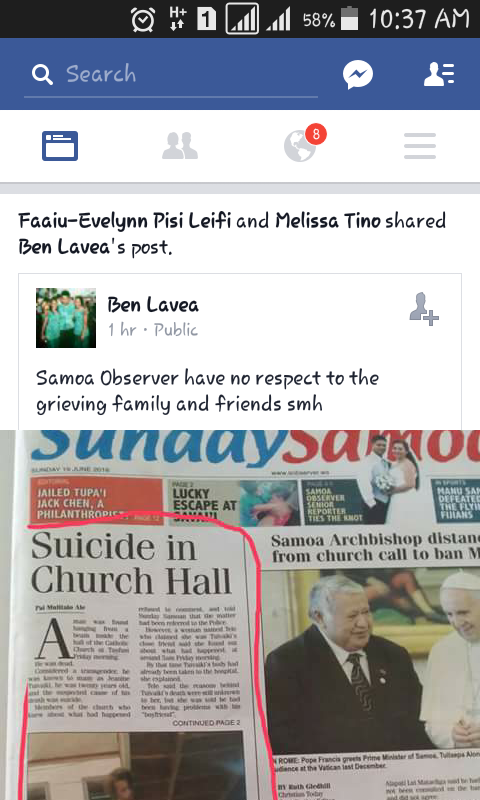 Figure 1: The Sunday Samoan publication of ‘Suicide in Church Hall’ on 19 June 2016.